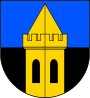 Obec Čečelicese sídlem Obecní úřad Čečelice, Všetatská 41/1, 277 32 Čečelice
tel./fax: 315 696 191, e-mail: info@cecelice.cz  V Čečelicích dne 26.3.2018Podmínky pro uzavírání písemných smluv o odvádění odpadních vod dle ust. § 36 odst. 3) zákona č. 274/2001 Sb., o vodovodech a kanalizacích pro veřejnou potřebu a o změně některých zákonů (zákon o vodovodech a kanalizacích), ve znění pozdějších předpisůI. Úvodní ustanoveníObec Čečelice, jako vlastník a provozovatel splaškové tlakové kanalizace pro veřejnou potřebu v obci Čečelice, jejímž prostřednictvím je zajišťováno odvádění odpadních vod vznikajících při užívání nemovitostí na území obce Čečelice (dále jen „kanalizace“), předkládá informace pro možné uživatele (odběratele) o podmínkách pro uzavření smlouvy o odvádění odpadních vod kanalizací.Vzájemný vztah mezi provozovatelem a uživatelem (odběratelem) se řídí obecně závaznými právními předpisy, zvláště pak zákonem č. 274/2001 Sb., o vodovodech a kanalizacích pro veřejnou potřebu a o změně některých zákonů (zákon o vodovodech a kanalizacích), ve znění pozdějších předpisů, a vyhláškou Ministerstva zemědělství č. 428/2001 Sb., kterou se provádí zákon č. 274/2001 Sb., o vodovodech a kanalizacích pro veřejnou potřebu a o změně některých zákonů (zákon o vodovodech a kanalizacích), ve znění pozdějších předpisů, a smlouvou o odvádění odpadních vod, jejíž text je přílohou č. 1 této informace.Tyto podmínky byly schváleny zastupitelstvem obce Čečelice dne 26.3.2018 a zveřejněny na stránkách www.cecelice.cz dne 9.4.2018.Vzájemný vztah mezi provozovatelem a uživatelem (odběratelem) se řídí českým právem a české soudy jsou příslušné k rozhodování veškerých případných sporů.II. Identifikace vlastníka a provozovatele kanalizaceVlastníkem a provozovatelem kanalizace je:obec Čečelice, se sídlem: Obecní úřad Čečelice, Všetatská 41/1, 277 32 Čečelice, IČ: 00236772.III. Maximální míra znečištění odváděných odpadních vodPřípustná míra znečištění odpadních vod, odváděných do kanalizace, musí odpovídat platným právním předpisům a platnému kanalizačnímu řádu, který je přílohou č. 2 této informace.Aktuální informace o přípustné míře znečištění odpadních vod jsou zveřejňovány na stránkách www.cecelice.cz.IV. Způsob zjišťování množství odpadních vodMnožství odpadních vod odváděných do kanalizace se stanoví:podle množství vody odebrané z vodovodu podle zjištění na vodoměru, pokud je odběrné místo připojeno pouze na vodovod a množství dodané vody je měřeno vodoměrempodle směrných čísel roční potřeby vody dle přílohy č. 12 vyhlášky Ministerstva zemědělství č. 428/2001 Sb., kterou se provádí zákon č. 274/2001 Sb., o vodovodech a kanalizacích pro veřejnou potřebu a o změně některých zákonů (zákon o vodovodech a kanalizacích), ve znění pozdějších předpisů, pokud je odběrné místo připojeno na jiný zdroj vody než vodovod, nebo je připojeno na vodovod v kombinaci s jiným zdrojem vody, nebo je připojeno na vodovod, kde není množství dodané vody měřeno vodoměremPřipojování vnějších zdrojů odpadních vod na kanalizační přípojku, včetně dešťových (srážkových) vod je zakázáno.V. Technické požadavky na vnitřní kanalizaciUživatel (odběratel) je povinen dbát právních předpisů a technických norem vydaných k zajištění správné funkce vnitřní kanalizace a řídit se při zajišťování funkce vnitřní kanalizace pokyny provozovatele. Provozovatel má právo provést prohlídku a kontrolu odběrného místa, není-li v rozporu s právními předpisy (technickými normami). V případě, že technický stav uživatelova zařízení neodpovídá právním předpisům (technickým normám) tak, že může způsobit havárii ve vodním hospodářství, ohrozit zdraví, bezpečnost osob nebo majetek, je povinen uživatel tyto závady odstranit. VI. Technické požadavky na kanalizační přípojkyKanalizační přípojky musí být vybudovány v souladu se zákonem č. 183/2006 Sb., o územním plánování a stavebním řádu (stavební zákon), ve znění pozdějších předpisů, zákonem č. 274/2001 Sb., o vodovodech a kanalizacích pro veřejnou potřebu a o změně některých zákonů (zákon o vodovodech a kanalizacích), ve znění pozdějších předpisů, prováděcími právními předpisy a podmínkami vyplývajícími z příslušných rozhodnutí o povolení stavby.Uživatel (odběratel) je povinen před uzavřením smlouvy o odvádění odpadních vod poskytnout provozovateli potřebnou technickou dokumentaci všech zařízení v souvislosti s odváděním odpadních vod, včetně kanalizační přípojky.Kanalizační přípojka může být uvedena do provozu, pokud byla provedena její fyzická kontrola provozovatelem. O těchto skutečnostech musí být sepsán písemný protokol „Potvrzení o kontrole stavby kanalizační přípojky“. Obdobně se postupuje v případě změn technických a provozní parametrů kanalizační přípojky či připojené nemovitostiTechnické požadavky na jednotlivé kanalizační přípojky stanoví provozovatel v závislosti na typu a umístění odběrného místa.Na kanalizaci lze připojit pouze kanalizační přípojky, které jsou vybudovány jako vodotěsné a jsou bez závad.VII. Stočné a platební podmínkyPravidla stanovení výše stočného, jeho splatnosti a vyúčtování jsou stanovena smlouvou o odvádění odpadních vod, jejíž text je přílohou č. 1 této informace.VIII. Odpovědnost za vadyPodmínky odpovědnosti za vady, způsob a místo jejich uplatnění, včetně nároků vyplývajících z této odpovědnosti, se řídí platnými právními předpisy.Jakékoliv poruchy nebo závady týkající se odvádění odpadních vod do kanalizace je nutno bezodkladně ohlásit provozovateli na tel. č.: 315 696 191 (v pracovní dobu Obecního úřadu Čečelice), mimo pracovní dobu na tel. č. 724158797.IX. Přerušení nebo omezení odvádění odpadních vod, náhradní odvádění odpadních vodProvozovatel je oprávněn přerušit nebo omezit odvádění odpadních vod bez předchozího upozornění jen v případech živelní pohromy, při havárii kanalizace nebo kanalizační přípojky nebo při možném ohrožení zdraví lidí nebo majetku.Provozovatel je oprávněn přerušit nebo omezit odvádění odpadních vod do doby, než pomine důvod přerušení nebo omezení,při provádění plánovaných oprav, udržovacích a revizních pracích nevyhovuje-li zařízení dodavatele technickým požadavkům tak, že může ohrozit zdraví a bezpečnost osob nebo způsobit škodu na majetkuneumožní-li odběratel dodavateli vstup na odběrné místo, na pozemky, v nichž se nachází kanalizační přípojka, a k zařízení vnitřní kanalizace podle podmínek uvedených ve smlouvě o odvádění odpadních vodbylo-li zjištěno neoprávněné připojení kanalizační přípojkyneodstraní-li odběratel závady na kanalizační přípojce nebo na vnitřní kanalizaci zjištěné dodavatelem ve lhůtě jím stanovené, která nesmí být kratší než 3 dnypři prokázání neoprávněného vypouštění odpadních vod nebov případě prodlení odběratele s placením úhrady stočného po dobu delší než 30 dnů.Přerušení nebo omezení odvádění odpadních vod podle tohoto bodu je dodavatel povinen oznámit odběrateli v případě přerušení nebo omezení dodávek vody nebo odpadních vodpodle písm. b) až g) alespoň 3 dny předem; informaci o přerušení nebo omezení odvádění odpadních vod obdrží dotčený uživatel (odběratel) písemně, popř. elektroniky datovou schránkou, pokud ji má zřízenu,podle písm. a) alespoň 15 dnů předem současně s oznámením doby trvání provádění plánovaných oprav, udržovacích nebo revizních prací; informace o přerušení nebo omezení odvádění odpadních vod bude zveřejněna na úřední desce Obecního úřadu Čečelice a na webových stránkách obce Čečelice.V případě přerušení nebo omezení odvádění odpadních vod podle odstavce 2. písm. a) je provozovatel oprávněn stanovit podmínky tohoto přerušení nebo omezení, přičemž je povinen zajistit náhradní odvádění odpadních vod v mezích technických možností a místních podmínek.X. Smluvní pokutySmluvní pokuty jsou uvedeny ve smlouvě o odvádění odpadních vod, jejíž text je přílohou č. 1 této informace.Přílohy:Příloha č. 1 – Text smlouvy o odvádění odpadních vodPříloha č. 2 – Kanalizační řád ze dne 26.2.2018_____________________Josef Zemanstarosta obce ČečeliceVyvěšeno: 9.4.2018Současně zveřejněno na elektronické úřední desce.Sejmuto:  …………………..